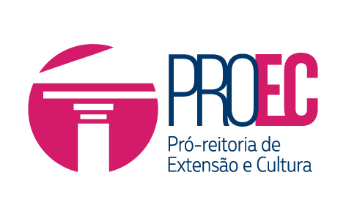 No formulário os campos indicados por      devem ser preenchidos DIGITADOS, e não manuscritos.COMUNICAÇÃO RELATIVA A DESLIGAMENTO / SUBSTITUIÇÃO DE BOLSISTA:Curitiba,    de       de      .De: Prof. (a)      Programa/Projeto intitulado      Para: Unidade de Bolsas – PROECComunico, por meio deste, o desligamento do(a) bolsista(a)     , matrícula nº      , participante do Programa/Projeto acima mencionado, a partir da data de    de       de 2018.(data de saída do aluno bolsista) Motivo do desligamento:      Assinalar com X apenas a modalidade de Bolsa a que este comunicado se refere:(   ) FUNDAÇÃO ARAUCÁRIA - PIBIS(  	) FUNDAÇÃO ARAUCÁRIA - PIBEX(  	) EXTENSÃO(  	) PROEXT(  	) UFPR 100 ANOS(  	) CULTURA(  	) MAIS CULTURAEle(a) será: (assinalar com X apenas uma opção abaixo e preencher)( ) Substituído(a) pelo(a) aluno(a)      , matrícula nº      , a partir de 1 de       de 2018. (esta opção deverá ser acompanhada pelo termo de compromisso (uma via devidamente assinada juntamente com o comprovante de conta corrente, conforme orientação no termo de compromisso) impreterivelmente até o dia 10 do mês a ser realizada a substituição.( ) NÃO será substituído. (esta opção implica no remanejamento desta Bolsa para outro Programa / Projeto, pela PROEC).( ) Será substituído em até 30 dias, a contar da data de encerramento do vínculo do bolsista anterior. (esta opção significa que a documentação do novo bolsista deve ser entregue na UBE / PROEC o quanto antes. Vencidos os 30 dias, se a documentação não tiver sido entregue, a PROEC providenciará o remanejamento desta Bolsa para outro Programa / Projeto).Atenciosamente,_____________________________________________Professor(a) Orientador(a) Responsável (assinatura e carimbo)Protocolo de entrega:Recebemos em ____/_____/______.Os seguintes documentos do aluno ___________________________________________.Termo de compromisso (uma via)Comprovante de conta corrente____________________________Carimbo e assinatura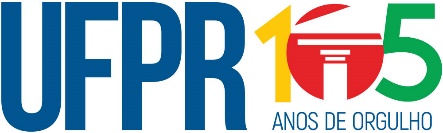 Ministério da Educação Universidade Federal do ParanáPró-Reitoria de Extensão e CulturaUnidade de Bolsas Extensão